INDICAÇÃO Nº 5962/2017Sugere ao Poder Executivo Municipal reforço em pinturas de solo de trânsito (PARE) na Rua do Carvão cruzamento com a Avenida do Comércio, no Jardim Pérola.Excelentíssimo Senhor Prefeito Municipal, Nos termos do Art. 108 do Regimento Interno desta Casa de Leis, dirijo-me a Vossa Excelência para sugerir que, por intermédio do Setor competente, seja executado reforço em pinturas de solo de trânsito (PARE) na Rua do Carvão cruzamento com a Avenida do Comércio, no bairro Jardim Pérola, neste município. Justificativa: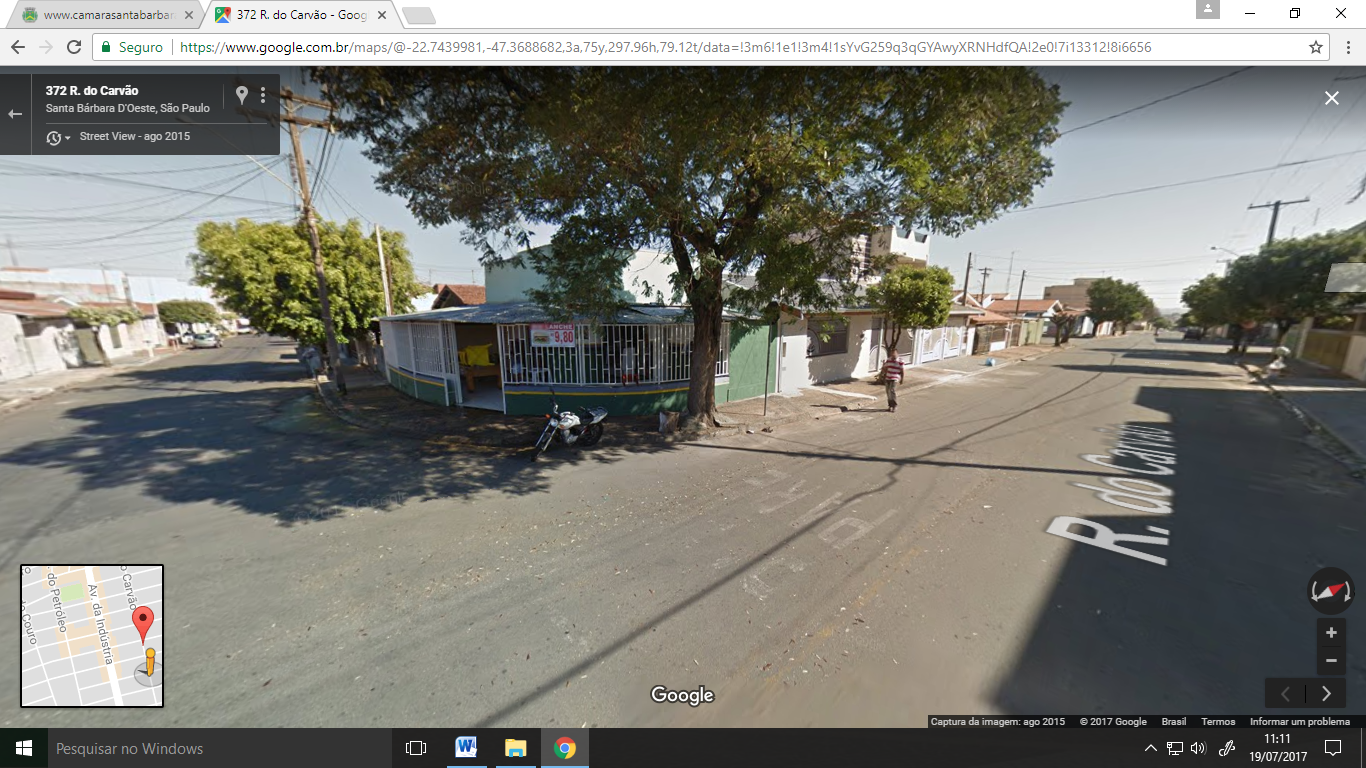 Conforme foto acima e reivindicação da população do bairro Jardim Pérola, este vereador solicita reforço de pintura de solo de trânsito no local acima indicado, uma vez que as pinturas encontram-se defasadas, confundindo os condutores sobre qual carro deve realizar a parada obrigatória.Plenário “Dr. Tancredo Neves”, em 19 de julho de 2.017.JESUS VENDEDOR-Vereador / Vice Presidente-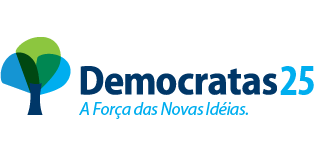 